VII Всероссийская (с международным участием) научно-практическая онлайн конференция студентов, аспирантов и молодых ученых«Культура открытого города: Волонтерство как ресурс городских проектов» (Екатеринбург, 28–29 мая 2020 г.)Информационное письмоЕкатеринбургская академия современного искусства проводит конференцию «Культура открытого города» с 2013 года. Сегодня, когда мир борется с пандемией коронавируса, живет в режиме самоизоляции и карантина, любые формы пространственной «открытости» подвергаются сомнению и строгим ограничениям. Однако это приводит к росту «открытости» цифровой – растет количество онлайн проектов и их пользователей. Возможно, это свидетельствует о том, что «открытый город» сменяется «открытым миром». Так или иначе, любые концепции открытости подразумевают наличие свободного, дееспособного и сильного гражданского общества. Открытость формируется осознанным волеизъявлением личностей, действующим согласно своим убеждениям и ценностям, в которые входит безвозмездный труд на благо других. Ценным ресурсом развития открытого (как в физическом, так и в цифровом аспекте) общества признано волонтерство. Волонтерство является деятельностью в форме безвозмездного выполнения работ и (или) оказания услуг в целях решения социальных задач в таких сферах, как образование, здравоохранение, культура, социальная поддержка и социальное обслуживание населения, физическая культура и спорт, охрана окружающей среды, предупреждение и ликвидация последствий чрезвычайных ситуаций, оказание правовой помощи населению и др. Согласно всероссийскому опросу населения, проведенного Центром исследований гражданского общества и некоммерческого сектора НИУ ВШЭ, в 2018 году, «35% взрослых россиян добровольно безвозмездно участвовали в волонтерской деятельности, при этом 31% из них делали это через организации, а 69% самостоятельно». Цель конференции – оценить волонтерство как проектный ресурс в интердисциплинарном и интерпрофессиональном дискурсе. Вопросы для обсуждения1. Волонтерство как форма социальной активности и инновационная практика.2. Основные тренды развития российского волонтерства.3. Потенциал волонтерства как социального ресурса развития территории.4. Вовлечение местного населения в культурные проекты (культурное волонтерство).5. Национальные (региональные, муниципальные) проекты как ресурс развития волонтерства. Локальные практики управления волонтерством.6. Социальные сети и информационные системы как инструмент развития волонтерства.7. Студенческое волонтерство: опыты проектной деятельности.8. Волонтерство на спорт и арт событиях vs волонтерство как образ жизни9. Гражданские инициативы, которые начинаются как волонтерство и перерастают в социальный бизнес10. Корпоративное волонтерство11. Цифровое волонтерство и веб-волонтерство 12. Волонтерство ресурс развития гражданского обществаКонференция задумана как площадка для обмена мнений не только академических исследователей из самых разных областей, но и специалистов-практиков, имеющих опыт деятельности в преобразовании городского пространства. К участию приглашаются студенты и аспиранты, молодые ученые, а также уже состоявшиеся исследователи в возрасте до 40 лет (включительно).Желающим принять участие в конференции необходимо до 21 мая 2020 г. заполнить заявку на участие (приложение 1) и выслать ее вместе с текстом статьи, оформленной в соответствии с требованиями (приложение 2), на эл. почту po.pronin2015@yandex.ru.Оргвзнос за участие и публикацию доклада не предусмотрен.Оргкомитет оставляет за собой право отклонить доклады в случае несоответствия тематике, установленным требованиям, некорректных заимствований, ненаучного стиля изложения материалов.По итогам конференции планируется издание электронной версии сборника материалов конференции с присвоением индекса ISBN, размещением на сайте МБОУ ВО ЕАСИ и в наукометрической реферативной базе данных «Российский индекс научного цитирования». Обязательные экземпляры книги будут отправлены в Российскую книжную палату для рассылки в крупнейшие библиотеки страны.В связи с неблагоприятной эпидемиологической обстановкой в мире и существующей вероятностью продления ограничений на проведение массовых мероприятий в нашей стране, оргкомитет допускает проведение конференции в виртуальном режиме.КонтактыПетрова Лариса Евгеньевна, проректор по научной и инновационной работе ЕАСИ+ 7 912 249 50 72 petrova@eaca.ru Пронин Александр Алексеевич, ведущий научный сотрудник ЕАСИ+7 904 984 19 65 po.pronin2015@yandex.ru Приложение 1ЗАЯВКАна VII Всероссийскую (с международным участием) научно-практическую конференциюстудентов, аспирантов и молодых ученых«КУЛЬТУРА ОТКРЫТОГО ГОРОДА:ВОЛОНТЕРСТВО КАК РЕСУРС ГОРОДСКИХ ПРОЕКТОВ» (Екатеринбург, 28–29 мая 2020 г.)Приложение 2ТРЕБОВАНИЯ К ПУБЛИКАЦИИОргкомитет обращает внимание на неукоснительное соблюдение требований к оформлению материалов.Формат – MS Word.Междустрочный интервал 1,15. Поля: левое – 2,5 см, остальные – по 2 см. Шрифт – Times New Roman. Нумерация страниц не допускается.В верхнем правом углу жирным шрифтом 12 pt необходимо указать фамилию и инициалы автора (авторов) (без красной строки), строкой ниже курсивом шрифтом 12 pt указывается название организации (без красной строки). После отступа в одну строку по центру строчными буквами жирным шрифтом 12 pt помещается название статьи (без красной строки). После отступа в одну строку шрифтом 10 pt помещается аннотация, далее шрифтом 10 pt – ключевые слова (4–7 слов или словосочетаний, разделенных запятыми).Сведения об авторах, название статьи, аннотация и ключевые слова должны быть представлены на русском и английском языках шрифтом 10 pt (см. образец).Основной текст статьи набирается шрифтом 12 pt. Кавычки в тексте – «елочкой»Тире – обычного начертания.Список литературы шрифтом 10 pt оформляется в порядке упоминания источника в тексте (не по алфавиту!) в соответствии с ГОСТ Р 7.0.5-2008. Постраничные сноски запрещены. Ссылки в тексте на соответствующий источник из списка литературы даются в квадратных скобках, например: [1, с. 277], где первая цифра – номер источника из приведенного после текста статьи списка литературы, вторая цифра – номер цитируемой страницы.Рисунки: любые графические материалы (чертеж, схема, диаграмма, рисунок) должны быть исключительно в формате .jpg и обозначаются словом «Рис.», нумеруются арабскими цифрами. Обозначение «Рис.» располагается под рисунком на следующей строке по центру.Пример:Рис. 1. Название рисункаОт текста рисунок отделяется сверху и снизу пустой строкой. На все рисунки в тексте должны быть ссылки («рис. 1»).Таблицы: обозначаются словом «Табл.» и нумеруются арабскими цифрами. Обозначение и порядковый номер таблицы (без точки) выравниваются по правому краю, название таблицы – на следующей строке, по центру. Межстрочный интервал внутри таблицы – одинарный.Пример: Табл. 1Название таблицыНа все таблицы в тексте должны быть ссылки («табл. 1»).Шрифт в таблицах – 10 pt, в рисунках – 12 пт.ОБРАЗЕЦ ОФОРМЛЕНИЯИванов А. А.,Екатеринбургская академия современного искусстваmxhekiwc0jfz@mail.ruИванов A. A.,Ekaterinburg Academy of Contemporary Artmxhekiwc0jfz@mail.ruПо стопам Р. ФлоридыАннотация. Систематизируются и обобщаются научные статьи и материалы научно-практических конференций 2010–2018 гг., посвященных феномену «открытого города». Формулируются подходы к его изучению.Ключевые слова: открытый город, научный обзор, научная периодика, материалы конференций.In the footsteps of R. FloridaAbstract. Scientific articles and materials of academic and research conferences of 2010-2018 devoted to a phenomenon of "the open city" are systematized and generalized. Approaches to its studying are formulated.Keywords: open city, scientific overview, scientific periodical press, materials of conferences.Текст Текст Текст Текст Текст Текст Текст Текст Текст Текст Текст Текст Текст Текст Текст Текст Текст Текст Текст Текст Текст Текст Текст Текст Текст Текст Текст Текст Текст Текст Текст Текст Текст Текст Текст Текст Текст Текст Текст Текст [1; 2, с. 86] Текст Текст Текст Текст Текст Текст Текст Текст Текст Текст Текст Текст Текст Текст Текст Текст Текст Текст Текст Текст Текст Текст Текст Текст Текст Текст Текст Текст Текст (рис. 1).Литература1. Пронин А. А. В поиске новых культурных городских смыслов и практик / А. А. Пронин // Культура открытого города: новые смыслы и практики: материалы V Всероссийской (с международным участием) научно-практической конференции студентов, аспирантов и молодых ученых (Екатеринбург, 30 нояб. – 2 дек. 2017 г.) / науч. ред. А. А. Пронин; Л. Е. Петрова, И. А. Ахьямова. Екатеринбург: Екатеринбургская академия современного искусства, 2017. С. 4–9.2. Ильченко М. С. Проект «Уралмаш»: культурное будущее [пост]индустриальных городов» / М. С. Ильченко, Л. Е. Петрова, А. А. Пронин // Известия высших учебных заведений. Уральский регион. 2017. № 2. С. 144–144.3. Лебедев А. Создание навигации для парка «Зарядье» [Эл. ресурс] / А. Лебедев. URL: www.artlebedev.ru/zaryadye/navigation/process/ (дата обращения: 20.06.2018).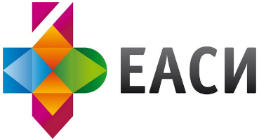 Управление культуры Администрации города ЕкатеринбургаМБОУ ВО «Екатеринбургская академия современного искусства» (институт) (МБОУ ВО ЕАСИ)http://еаси.екатеринбург.рф  Фамилия, имя, отчество автора (первого автора, ответственного за связь с оргкомитетом конференции)Место учебы / работы (полное название организации)Ученая степень/ ученое звание (если имеются) / академический статус (студент, магистрант, аспирант)Название докладаФорма участия (очная / заочная)ГородТелефон мобильныйE-mailСоавтор (нижеприведенная форма заполняется на каждого последующего соавтора (при наличии) путем копирования соответствующих строк в таблицу).Место учебы / работы (полное название организации)Ученая степень/ ученое звание (если имеются) / академический статус (студент, магистрант, аспирант)Форма участия (очная / заочная)ГородТелефон мобильныйE-mail